JEDILNIK VRTEC (10. 5. do 14. 5. 2021)  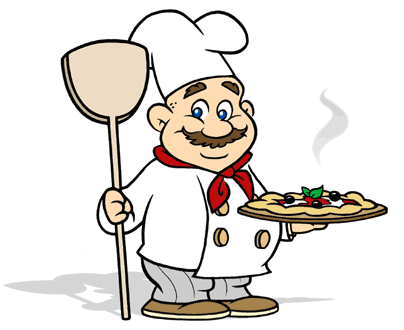 Pop. malica: sadje, kruh (Alergeni: 1, 7)Pop. malica: kefir (Alergeni:  7)Pop. malica: jagode  (Alergeni:  /)Pop. malica: sadje, kruh (Alergeni: 1, 7)Pop. malica: presta (Alergeni: 1, 7)	DOBER TEK!Pridržujemo si pravico do spremembe jedilnika.Otroci v vrtcu in otroci z dietami imajo prilagojen jedilnik.V vrtcu in šoli delimo nesladkan čaj, vodo.Jedi/živila, obarvana zeleno, vsebujejo živila lokalnega izvora.PONEDELJEK: 10. 5. 2021Zajtrk: polnozrnat kruh, čokoladni namaz, čaj, jabolko	Alergeni:  1, 6, 7, 8Kosilo:  brokoli juha, špageti, omaka s puranjimi zrezki in gobicami, zeljna solataAlergeni:  1, 7, 12TOREK: 11. 5. 2021 Zajtrk: mlečna pletenica, kakav, sadje                                                                                            Alergeni: 1, 7, lahko 6, 8Kosilo:  špargljeva juha, pire krompir, stročji fižol z govejim mesom, zelena solataAlergeni:  1, 3, 7, 12SREDA: 12. 5. 2021 – ZELENI DANZajtrk: ržen kruh, umešana jajčka, paradižnik češnjevec, čajAlergeni:  1, 3, 7Kosilo:  spomladanska brezmesna enolončnica, kuhan puding, kruh, vodaAlergeni:  1, 7ČETRTEK: 13. 5. 2021 Zajtrk: prosena kaša z brusnicami, banana 	Alergeni:  1, 7Kosilo:  bučna juha, krompirjeva solata, riba postrv, limona, mešana solataAlergeni:  1, 4, 7, 12PETEK: 14. 5. 2021 Zajtrk: kruh s semeni, sir edamec, ajvar, čajAlergeni:  1, 7, 10Kosilo:  pašta fižol, sladoled, kruh, vodaAlergeni:  1, 6, 7, 8